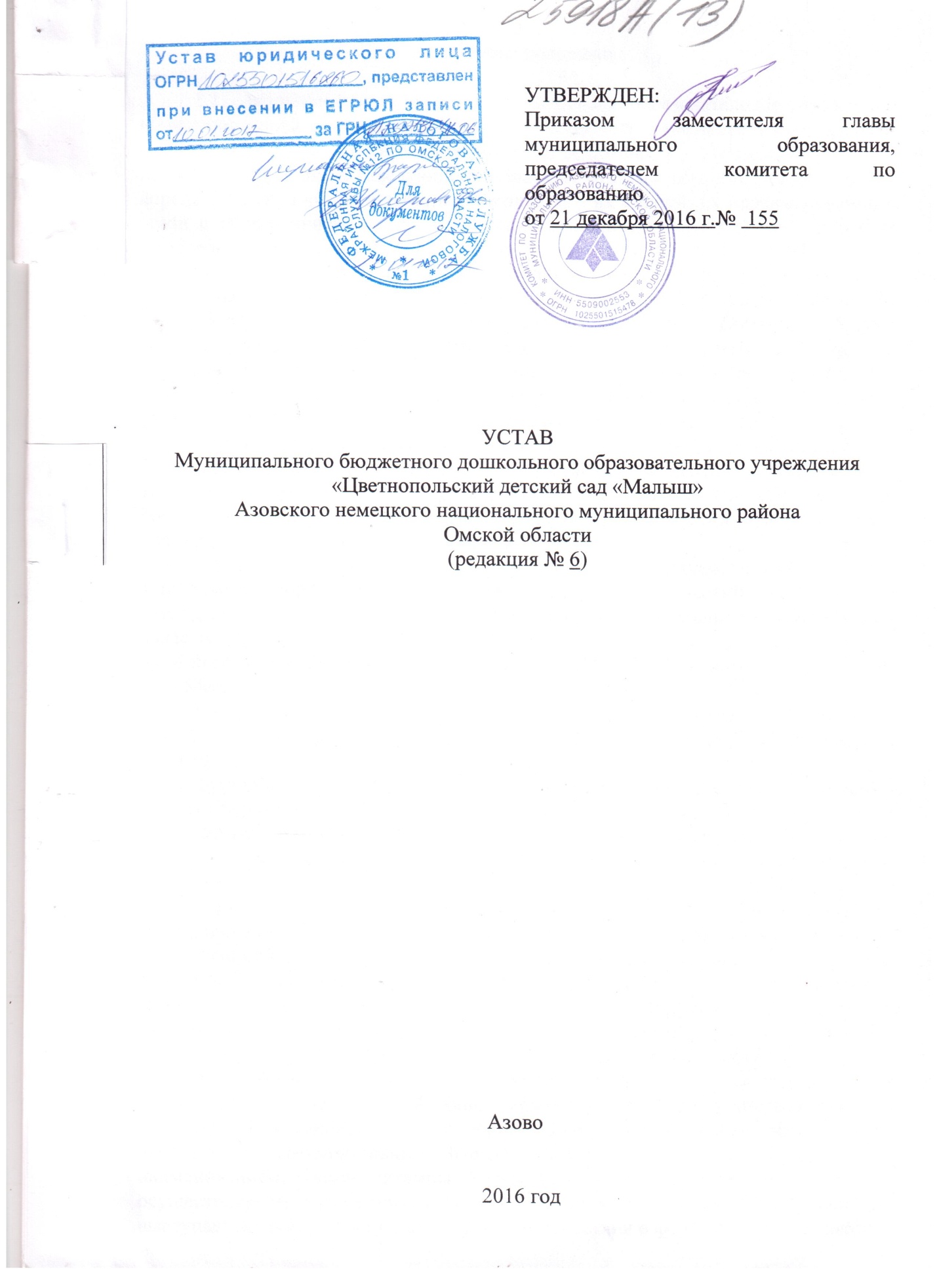                                                1. Общие положения Муниципальное бюджетное дошкольное образовательное учреждение «Цветнопольский детский сад «Малыш» Азовского немецкого национального муниципального района Омской области (далее по тексту – Учреждение) создано на основании приказа заведующего Азовским отделом образования № 2 от 06 апреля 1992 года «О сети школ и дошкольных учреждений, их переименовании в связи с образованием Азовского немецкого национального района». Приказом Председателя Комитета по образованию Азовского ННМР № 131 от 09.06.2011г. «О внесении изменений  наименований дошкольных образовательных учреждений, учреждений дополнительного образования детей Азовского немецкого национального муниципального района Омской области подведомственных Комитету по образованию» внесены изменения в наименование Учреждения – Муниципальное бюджетное дошкольное образовательное учреждение «Цветнопольский детский сад «Малыш» Азовского немецкого национального муниципального района Омской области.	Настоящий Устав разработан в соответствии с Конституцией Российской Федерации, Гражданским Кодексом Российской Федерации, Федеральным законом «О некоммерческих организациях», Законом РФ «Об образовании в Российской Федерации» от 29.12.2012 №273-ФЗ, другими нормативными актами Российской Федерации и Омской области. 	1.2. Полное наименование Учреждения: Муниципальное бюджетное дошкольное образовательное учреждение «Цветнопольский детский сад «Малыш» Азовского немецкого национального муниципального района Омской области; 	сокращенное наименование Учреждения: МБДОУ Цветнопольский детский сад «Малыш».	1.3. Учредителем Учреждения является Азовский немецкий национальный муниципальный район Омской области (далее - Азовский ННМР Омской области). 	Функции Учредителя  от имени Азовского немецкого национального района Омской области в пределах своих полномочий осуществляет: Комитет по образованию Азовского немецкого национального муниципального района Омской области как отраслевой орган исполнительной власти Омской области (далее - Учредитель). 	Адрес Комитета по образованию: 646880, Омская область, Азовский немецкий национальный район, село. Азово, ул. 1 Мая, 6, тел.(-38-141) 2-35-74.	Функции и полномочия Учредителя Учреждения в рамках отношений по вопросам связанным с владением, пользованием и распоряжением муниципальным имуществом осуществляет Управление экономики и имущественных отношений Азовского немецкого национального муниципального района Омской области в пределах своей компетенции.	1.4. Собственником имущества Учреждения является Азовский немецкий национальный муниципальный район Омской области (далее - Собственник).	1.5. Учреждение является юридическим лицом, имеет обособленное имущество, самостоятельный баланс, лицевые счета, печать со своим наименованием, бланки, штампы. Учреждение от своего имени приобретает и осуществляет имущественные и неимущественные права, несёт ответственность, выступает истцом и ответчиком в суде в соответствии с федеральными законами.	1.6. Учреждение отвечает по своим обязательствам в установленном порядке.	1.7. Учреждение осуществляет свою деятельность в соответствии с законодательством РФ, правовыми актами Азовского немецкого национального муниципального района Омской области, правовыми актами Учредителя, настоящим Уставом, а также договором, заключаемым между дошкольным образовательным учреждением и родителями (законными представителями).	1.8. Учреждение проходит лицензирование в порядке, установленном федеральным законодательством.Учреждение имеет право приобретать и осуществлять имущественные и неимущественные права, нести обязанности, быть истцом и ответчиком в суде. 	1.10.Учреждение отвечает по своим обязательствам всем находящимся у него на праве оперативного управления имуществом, как закрепленным за Учреждением, так и приобретенным за счет доходов, полученных от приносящей доход деятельности, за исключением особо ценного движимого имущества, закрепленного за Учреждением или приобретенного Учреждением за счет выделенных средств, а также недвижимого имущества. 	1.11. Учреждение создано на неопределенный срок.	1.12. Тип учреждения: дошкольное образовательное учреждение. 	1.13. Организационно-правовая форма: бюджетное учреждение. Учреждение является некоммерческой организацией и не ставит извлечение прибыли в качестве основной цели своей деятельности.	1.14. Место нахождения Учреждения: 	646884, РФ, Омская область, Азовский немецкий национальный район, с. Цветнополье, ул. Кирова, 109.	            Почтовый адрес Учреждения: 646884, РФ, Омская область, Азовский немецкий национальный район, село Цветнополье, ул. Кирова, 109.	 По данному адресу размещается исполнительный орган Учреждения – заведующий.	Телефон Учреждения: 8-(38-141) 3-33-95            1.15. В Учреждении не допускается создание и осуществление деятельности организационных структур политических партий, общественно-политических и религиозных движений и организаций (объединений). Учреждение обязано соблюдать принципы государственной политики в области образования.	1.16. Учреждение обеспечивает открытость и доступность достоверной и актуальной информации о себе и предоставляемых образовательных услугах путем создания и ведения официального сайта в информационно-телекоммуникационной сети «Интернет» и размещения на нем перечня сведений, установленного федеральным законодательством. 	1.17 Учреждение создает условия для ознакомления всех работников, обучающихся, родителей (законных представителей) несовершеннолетних обучающихся с ее уставом.                        2. Цели, предмет и виды деятельности Учреждения2.1. Основной целью деятельности Учреждения является реализация образовательной деятельности по образовательным программам дошкольного образования, присмотр и уход за детьми. 2.2. Предметом деятельности Учреждения является образовательная деятельность и иная деятельность, связанная с предоставлением дошкольного образования.Учреждение обеспечивает воспитание, обучение и развитие, а так же оздоровление, присмотр и уход и за детьми в возрасте от 3 до 7 лет. 2.3. Для достижения целей, указанных в пункте 2.1 настоящего Устава, Учреждение осуществляет следующие основные виды деятельности:1) реализация образовательных программ.2.4. Учреждение реализует образовательные программы следующих видов:- основные общеобразовательные программы – образовательные программы дошкольного образования; - дополнительные общеобразовательные программы – дополнительные  общеразвивающие программы. 2.5. Основные общеобразовательные программы реализуются по следующим уровням общего образования:- дошкольное образование.2.6. Виды деятельности, подлежащие лицензированию, осуществляются Учреждением после получения лицензий в установленном федеральным законодательством порядке. 2.7. К компетенции Учреждения в установленной сфере деятельности относятся:1) разработка и принятие правил внутреннего трудового распорядка, иных локальных нормативных актов;2) материально-техническое обеспечение образовательной деятельности, оборудование помещений в соответствии с государственными и местными нормами и требованиями, в том числе в соответствии с федеральными государственными образовательными стандартами, федеральными государственными требованиями, образовательными стандартами;3) предоставление учредителю и общественности ежегодного отчета о поступлении и расходовании финансовых и материальных средств, а также отчета о результатах самообследования;4) установление штатного расписания, если иное не установлено нормативными правовыми актами Российской Федерации;5) прием на работу работников, заключение с ними и расторжение трудовых договоров, если иное не установлено Федеральным законом «Об образовании в Российской Федерации», распределение должностных обязанностей, создание условий и организация дополнительного профессионального образования работников;6) разработка и утверждение образовательных программ Учреждения;7) разработка и утверждение по согласованию с учредителем программы развития Учреждения, если иное не установлено Федеральным закона «Об образовании в Российской Федерации»;8) прием обучающихся в Учреждение;9) использование и совершенствование методов обучения и воспитания, образовательных технологий;10) организация мер по совершенствованию системы трудового воспитания обучающихся;         11) проведение самообследования, обеспечение функционирования внутренней системы оценки качества образования;12) создание необходимых условий для охраны и укрепления здоровья, организации питания обучающихся и работников Учреждения;13) создание условий для занятия обучающимися физической культурой и спортом;14) содействие деятельности общественных объединений родителей (законных представителей), осуществляемой в Учреждении и не запрещенной законодательством Российской Федерации;15) организация научно-методической работы, в том числе организация и проведение научных и методических конференций, семинаров;16) обеспечение создания и ведения официального сайта Учреждения в сети «Интернет»;17) иные вопросы в соответствии с законодательством Российской Федерации.                              3. Организация образовательного процесса3.1. Общие требования к организации образовательного процесса в Учреждении по общеобразовательным программам устанавливаются законодательством.Формы получения образования и формы обучения по образовательным программам определяются соответствующими федеральными государственными образовательными стандартами.Допускается сочетание различных форм получения образования и форм обучения.3.2. Учреждение, в соответствии с лицензией на осуществление образовательной деятельности, свидетельством о государственной аккредитации, реализует основные общеобразовательные программы;3.3. Общеобразовательные программы самостоятельно разрабатываются и утверждаются Учреждением.3.4. Общеобразовательная программа состоит из обязательной части и части, формируемой участниками образовательных отношений. Обе части являются взаимодополняющими и необходимыми с точки зрения реализации требований федерального государственного образовательного стандарта. Общеобразовательная программа включает следующие разделы: целевой, содержательный, организационный и дополнительный. На основе общеобразовательной программы педагогами разрабатывается комплексно-тематическое (перспективное) и ежедневное планирование деятельности с детьми.3.5. При реализации общеобразовательных программ используются различные образовательные технологии.3.6. В Учреждении образовательная деятельность осуществляется на русском языке.3.7. Учреждение создает условия для реализации общеобразовательных программ.3.8. Образовательная деятельность по общеобразовательным программам организуется в соответствии с расписанием непосредственно-образовательной деятельности, режимом дня для холодного и теплого периодов, которые определяются Учреждением.3.9. Учебный год в Учреждении начинается 1 сентября и заканчивается 31 мая в соответствии с образовательной программой. Начало учебного года может переноситься. В процессе реализации общеобразовательных программ обучающимся каникулы не предоставляются. 3.10. Наполняемость групп устанавливается Учреждением в соответствии с законодательством и требованиями СанПин.3.11. Особенности организации образовательной деятельности для лиц с ограниченными возможностями здоровья определяются законодательством.4. Права, обязанности и ответственность отдельных категорийработников Учреждения4.1. Работники Учреждения, занимающие должности инженерно-технических, административно-хозяйственных, производственных, учебно-вспомогательных, медицинских и иные работники, осуществляющих вспомогательные функции, имеют право на:1) заключение, изменение и расторжение трудового договора в порядке и на условиях, которые установлены Трудовым кодексом Российской Федерации и иными федеральными законами;2) рабочее место, соответствующее условиям, предусмотренным государственными стандартами организации и безопасности труда и коллективным договором;3) своевременную и в полном объеме выплату заработной платы в соответствии с трудовым договором;4) отдых, обеспечиваемый установлением нормальной продолжительности рабочего времени, сокращенного рабочего времени для отдельных профессий и категорий работников, предоставлением еженедельных выходных дней, нерабочих праздничных дней, оплачиваемых ежегодных отпусков, в том числе удлиненных для отдельных категорий работников;5) полную достоверную информацию об условиях труда и требованиях охраны труда на рабочем месте;6) профессиональную подготовку, переподготовку и повышение своей квалификации;7) объединение, включая право на создание профессиональных союзов и вступление в них для защиты своих трудовых прав, свобод и законных интересов;8) участие в управлении Учреждением в формах, предусмотренных законодательством и настоящим Уставом;9) защиту своих трудовых прав, свобод, законных интересов всеми не запрещенными законом способами;10) защиту своей профессиональной чести и достоинства;11) возмещение вреда, причиненного работнику в связи с исполнением им трудовых обязанностей;12) обязательное социальное страхование в случаях, предусмотренных федеральным законодательством;13) предоставление отпуска без сохранения заработной платы по основаниям и на срок, установленные Трудовым кодексом Российской Федерации и иными федеральными законами;14) иные права, установленные федеральным и областным законодательством.4.2. Работники Учреждения, занимающие должности инженерно-технических, административно-хозяйственных, производственных, учебно-вспомогательных, медицинских и иные работники, осуществляющих вспомогательные функции, обязаны:1) добросовестно выполнять свои трудовые обязанности, вытекающие из трудового договора и определяемые должностной инструкцией, правилами внутреннего трудового распорядка, другими локальными нормативными актами Учреждения, настоящим Уставом, коллективным договором и соглашениями, иными актами, содержащими нормы трудового права, трудовым законодательством;2) соблюдать трудовую дисциплину;3) исполнять распоряжения руководителя;4) соблюдать права, свободы и законные интересы обучающихся и воспитанников, воздерживаться от действий, мешающих другим работникам выполнять их трудовые обязанности;5) выполнять установленные нормы труда;6) соблюдать требования по охране труда, технике безопасности, производственной санитарии и гигиены, противопожарной безопасности, предусмотренные соответствующими правилами и инструкциями, пользоваться необходимыми средствами индивидуальной защиты;7) бережно относиться к имуществу Учреждения и других работников;8) содержать рабочее оборудование и приспособления в исправном состоянии, поддерживать чистоту на рабочем месте;9) эффективно использовать учебное оборудование, экономно и рационально использовать расходные материалы, электроэнергию и другие материальные ресурсы;10) незамедлительно сообщить руководителю о возникновении ситуации, представляющей угрозу жизни и здоровью участников образовательного процесса, сохранности имущества Учреждения;11) поддерживать дисциплину в Учреждении на основе уважения человеческого достоинства обучающихся без применения методов физического и психического насилия;12) проходить предварительные и периодические медицинские осмотры;13) иные обязанности, установленные федеральным законодательством.4.3. Работники Учреждения, занимающие должности инженерно-технических, административно-хозяйственных, производственных, учебно-вспомогательных, медицинских и иные работники, осуществляющих вспомогательные функции, несут ответственность за нарушение трудовой дисциплины, а именно неисполнение или ненадлежащее исполнение по вине работника его должностных обязанностей, а также обязанностей, установленных правилами внутреннего трудового распорядка, настоящим Уставом, коллективным договором, локальными актами Учреждения, иными актами, содержащими нормы трудового права, и действующим законодательством, а также материальную ответственность за причиненный Учреждению прямой действительный ущерб.                             5. Имущество и финансы Учреждения5.1. Учреждение для осуществления своей деятельности наделяется на праве оперативного управления имуществом, находящимся в собственности Азовского немецкого национального муниципального района Омской области, в том числе недвижимым имуществом и особо ценным движимым имуществом, в соответствии с федеральным и областным законодательством.Учреждению может предоставляться имущество на правах аренды, безвозмездного пользования и иных правах в соответствии с федеральным и областным законодательством.5.2. Источниками формирования имущества Учреждения, в том числе финансовых средств, являются:1) имущество, закрепленное за Учреждением на праве оперативного управления;2) имущество, приобретаемое по сделкам3) субсидии из местного бюджета;4) иные источники, не запрещенные законодательством.5.3. Учреждение владеет, пользуется и распоряжается закрепленным за ним на праве оперативного управления имуществом в соответствии с законодательством, настоящим Уставом.Закрепление имущества, находящегося в собственности Азовского немецкого национального муниципального района Омской области, за Учреждением на праве оперативного управления при его учреждении осуществляется Управлением экономики и имущественных отношений Азовского немецкого национального муниципального района Омской области.5.4. Учреждение не вправе распоряжаться особо ценным движимым имуществом, закрепленным за ним или приобретенным Учреждением за счет средств, выделенных ему на приобретение такого имущества, а также недвижимым имуществом без согласия Управления экономики и имущественных отношений Азовского немецкого национального муниципального района Омской области.Учреждение вправе с предварительного согласия уполномоченного органа принимать решения о сдаче в аренду имущества, находящегося в оперативном управлении Учреждения либо приобретенного за счет средств, выделенных ему, если иное не предусмотрено федеральным законодательством.Остальным находящимся на праве оперативного управления имуществом Учреждение вправе распоряжаться самостоятельно, если иное не предусмотрено законодательством.5.5.1. Решение о совершении крупной сделки, связанной с распоряжением денежными средствами, принимается Учреждением с предварительного согласия Отраслевого органа, оформленного распоряжением.	Решение о совершении крупной сделки, связанной с распоряжением иным имуществом, принимается Учреждением с предварительного согласия Отраслевого органа, оформленного распоряжением, проект которого согласовывается с Комитетом по образованию.5.6. Отраслевой орган устанавливает муниципальное задание в соответствии с предусмотренными настоящим Уставом основными видами деятельности. Формирование и финансовое обеспечение выполнения муниципального задания осуществляется Отраслевым органом с учетом расходов на содержание недвижимого имущества и особо ценного движимого имущества, закрепленного за Учреждением на праве оперативного управления или приобретенного им за счет средств, выделенных ему на приобретение такого имущества, расходов на уплату налогов, в качестве объекта налогообложения по которым признается соответствующее имущество, в том числе земельные участки.5.7. Учреждение осуществляет в соответствии с муниципальными заданиями и (или) обязательствами перед страховщиком по обязательному социальному страхованию деятельность, связанную с выполнением работ, оказанием услуг, относящихся к его основным видам деятельности.Учреждение не вправе отказаться от выполнения муниципального задания.Уменьшение объема субсидии, предоставленной на выполнение муниципального задания, в течение срока его выполнения осуществляется только при соответствующем изменении муниципального задания.Учреждение вправе сверх установленного муниципального задания, а также в случаях, определенных федеральными законами, в пределах установленного муниципального задания выполнять работы, оказывать услуги, относящиеся к его основным видам деятельности, предусмотренным настоящим Уставом, гражданам и юридическим лицам за плату и на одинаковых при оказании одних и тех же услуг условиях. Порядок определения указанной платы устанавливается Отраслевым органом, если иное не предусмотрено федеральным законом.5.7.1. В случае сдачи в аренду, с согласия уполномоченного органа, недвижимого  имущества и особо ценного движимого имущества, закрепленного за Учреждением или приобретенного Учреждением за счет средств, выделенных ему на приобретение такого имущества, финансовое обеспечение содержания такого имущества Отраслевым органом не осуществляется.5.8. Средства, полученные Учреждением от иной приносящей доходы деятельности, безвозмездных поступлений от физических и юридических лиц, международных организаций и правительств иностранных государств, в том числе в форме добровольных пожертвований, учитываются на лицевых счетах Учреждения.5.9. При осуществлении права оперативного управления имуществом Учреждение обязано:1) обеспечивать сохранность и эффективность использования закрепленного за ним имущества строго по целевому назначению;2) не допускать ухудшения технического состояния имущества (за исключением ухудшений, связанных с нормативным износом в процессе эксплуатации);3) осуществлять текущий и капитальный ремонт имущества.5.10. Уполномоченный орган  по согласованию с Комитетом по образованию вправе принять решение об изъятии излишнего, неиспользуемого или используемого не по назначению имущества, закрепленного за Учреждением либо приобретенного им за счет средств, выделенных ему на приобретение этого имущества, за исключением случаев, предусмотренных федеральным законодательством.5.10. Земельные участки, занимаемые Учреждением, предоставляются ему в постоянное (бессрочное) пользование в соответствии с законодательством.5.11. Контроль за использованием по назначению и сохранностью имущества в пределах своей компетенции осуществляет Управление экономики и имущественных отношений Азовского немецкого национального муниципального района Омской области.5.12. Учреждение обязано представлять уполномоченным органам сведения, запрашиваемые ими в пределах их компетенции.5.13. Учреждение не вправе размещать денежные средства на депозитах в кредитных организациях, а также совершать сделки с ценными бумагами, если иное не предусмотрено федеральным законодательством.5.14. Учреждению запрещено совершать сделки, возможными последствиями которых является отчуждение или обременение имущества, закрепленного за Учреждением  либо приобретенного им за счет средств, выделенных ему на приобретение этого имущества, за исключением случаев, предусмотренных федеральным законодательством.                             6. Организация деятельности Учреждения6.1. Учреждение самостоятельно осуществляет свою деятельность в соответствии с федеральным и областным законодательством, настоящим Уставом.6.2. Учреждение вправе в установленном законом порядке:1) осуществлять приносящую доходы деятельность в соответствии с федеральным и областным законодательством, настоящим Уставом;2) заключать договоры с юридическими и физическими лицами в порядке, установленном федеральным законодательством;3) приобретать или арендовать при осуществлении хозяйственной деятельности основные и оборотные средства;4) осуществлять внешнеэкономическую деятельность в соответствии с законодательством;5) вносить денежные средства и иное имущество, за исключением особо ценного движимого имущества, закрепленного за ним на праве оперативного управления или приобретенного за счет средств, выделенных ему на приобретение такого имущества, а также недвижимого имущества, в уставный (складочный) капитал хозяйственных обществ или иным образом передавать им это имущество в качестве их учредителя или участника только по согласованию с Уполномоченным органом;6) приобретать и осуществлять от своего имени имущественные и неимущественные права и нести обязанности, быть истцом и ответчиком в суде;7) создавать филиалы, открывать представительства, а также их ликвидировать на основании распоряжения Комитета по образованию Азовского немецкого национального муниципального района Омской области, проект которого предварительно согласовывается с Уполномоченным органом.Руководители филиалов и представительств Учреждения назначаются на должность и освобождаются от должности  заведующим  и действуют на основании выданной заведующим доверенности;8) самостоятельно распоряжаться и учитывать на отдельном балансе имущество, приобретенное Учреждением от приносящей доходы деятельности, в соответствии с законодательством;9) распоряжаться средствами, зачисленными на его лицевые счета, в соответствии с бюджетным законодательством;6.3. Учреждение обязано:1) представлять уполномоченный орган сметно-проектную, финансовую документацию в полном объеме по всем видам деятельности Учреждения;2) согласовывать с Отраслевым органом структуру и штатное расписание Учреждения;3) обеспечивать рациональное использование земли и других природных ресурсов, соблюдать требования о защите здоровья работников, населения и потребителей;4) возмещать ущерб, причиненный нерациональным использованием земли и других природных ресурсов, загрязнением окружающей среды, нарушением безопасных условий труда, санитарно-гигиенических норм и правил;5) обеспечивать сохранность, эффективность и целевое использование имущества, закрепленного за Учреждением на праве оперативного управления;6) обеспечивать безопасные условия и охрану труда на каждом рабочем месте и нести ответственность в установленном порядке за вред, причиненный здоровью работника, связанный с исполнением им трудовых обязанностей;7) осуществлять бухгалтерский учет результатов финансовой, производственной, хозяйственной и иной деятельности, вести статистическую, бухгалтерскую и иную отчетность в порядке, установленном федеральным и областным законодательством;8) эффективно использовать средства, полученные из местного бюджета, в соответствии с их целевым назначением;9) представлять Отраслевому органу своевременно отчет и иные сведения об использовании средств, полученных из местного бюджета;10) обеспечивать проведение мероприятий по государственной регистрации права собственности, права оперативного управления на имущество, приобретенное Учреждением в собственность, в том числе посредством его создания, в соответствии с федеральным и областным законодательством;11) соблюдать требования пожарной безопасности и санитарно-эпидемиологического благополучия населения.6.4. Проверки деятельности Учреждения осуществляются органами в пределах их компетенции в порядке, установленном законодательством.6.5. Учреждение предоставляет информацию о своей деятельности Уполномоченному органу в порядке, установленном федеральным и областным законодательством.6.6. Учреждение несет ответственность за несохранность документов (управленческих, по личному составу и других), несоблюдение норм бюджетного законодательства и установленного порядка ведения лицевых счетов.6.7. Учреждение обеспечивает передачу в установленном порядке на государственное хранение документов, имеющих научно-историческое значение, в соответствующий архив, хранит и использует в установленном порядке документы по личному составу.                                   7. Управление Учреждением7.1. К компетенции Отраслевого органа в отношении Учреждения относятся следующие вопросы:1) координация деятельности Учреждения;2) заключение, изменение и прекращение трудового договора с заведующим;3) определение порядка составления, утверждения и ведения бюджетной сметы Учреждения;4) организация и осуществление ведомственного финансового контроля;5) осуществление иных полномочий в соответствии с законодательством.7.2. Учреждение возглавляет единоличный исполнительный орган - заведующий, назначаемый на должность и освобождаемый от должности учредителем Учреждения в соответствии с законодательством.Трудовой договор с заведующим заключается на срок до пяти лет.7.3. Заведующий по вопросам, отнесенным законодательством к его компетенции, подотчетен Отраслевому органу-Комитету по образованию Азовского немецкого национального муниципального района Омской области. 7.4. При осуществлении трудовой функции Заведующий:1) действует без доверенности от имени Учреждения, представляет его интересы на территории Российской Федерации и за ее пределами;2) совершает сделки от имени Учреждения;3) утверждает по согласованию с Отраслевым органом структуру и штатное расписание Учреждения;4) реализует права и обязанности работодателя по отношению к работникам Учреждения;5) в пределах своей компетенции утверждает регламентирующие деятельность Учреждения  внутренние документы, издает приказы и распоряжения;6) утверждает положения о представительствах и филиалах Учреждения;7) обеспечивает охрану конфиденциальной информации, доступ к которой ограничен в соответствии с законодательством;8) обеспечивает надлежащее содержание закрепленного за Учреждением движимого и недвижимого имущества, в том числе своевременное проведение капитального и текущего ремонтов;9) обеспечивает своевременную уплату Учреждением в полном объеме налогов, сборов и иных обязательных платежей в бюджеты всех уровней бюджетной системы Российской Федерации и государственные внебюджетные фонды;10) обеспечивает выполнение требований по гражданской обороне, мобилизационной подготовке и пожарной безопасности;11) обеспечивает использование по целевому назначению имущества Учреждения, а также целевое использование полученных Учреждением бюджетных средств;12) представляет отчетность в порядке, установленном законодательством;13) действует в интересах Учреждения добросовестно и разумно; обеспечивает выполнение Учреждением муниципального задания; 14) осуществляет иные полномочия, отнесенные законодательством, настоящим Уставом и трудовым договором к полномочиям заведующему.7.5. Трудовой коллектив Учреждения вправе участвовать в выработке и принятии решений, касающихся деятельности Учреждения, в соответствии с коллективным договором и иными локальными нормативными актами.7.6. Заведующий подлежит аттестации в порядке, установленном Комитетом по образованию Азовского немецкого национального муниципального района Омской области.7.7. В Учреждении формируются коллегиальные органы управления, к которым относятся общее собрание работников Учреждения, педагогический совет.В структуру общего собрания работников входят все работники Учреждения.7.8. К компетенции общего собрания работников относится:- разработка и принятие Устава, изменений и дополнений к Уставу; - разработка и принятие Коллективного договора, Правил внутреннего трудового распорядка Учреждения, других локальных актов; - заслушивание отчетов администрации и органов общественного самоуправления по вопросам их деятельности; - рассмотрение иных вопросов деятельности учреждения, вынесенных на рассмотрение Руководителем, органом общественного самоуправления.7.9. Заседание общего собрания (конференции) работников считается состоявшимся, если в нем участвовало 50 процентов от общего числа работников.Решение общего собрания работников является правомочным, если в его принятии участвовало не менее 50 процентов от общего числа работников.Деятельность общего собрания работников Учреждения регламентируется настоящим Уставом и Положением об общем собрании работников Учреждения.7.10. К компетенции педагогического совета относится:разработка основных направлений и программ развития Учреждения, повышения качества воспитательного и образовательного процессов, представляет их Руководителю для последующего утвержденияутверждает план работы на учебный год;обсуждает и принимает решения по любым вопросам, касающимся содержания образования.7.11. Педагогический совет Учреждения является постоянно действующим органом управления для рассмотрения основных вопросов образовательного процесса7.12. Членами педагогического совета являются все педагогические работники Учреждения.7.13. Заседание педагогического совета считается состоявшимся, если в нем участвовало не менее 75 процентов от общего числа педагогических работников.Решение педагогического совета является правомочным, если в его принятии участвовало не менее 50 процентов от общего числа педагогических работников.7.14. Педагогический совет формируется и осуществляет свою деятельность на основании Положения о педагогическом совете, утвержденного Руководителем.7.15. Родители (законные представители) несовершеннолетних обучающихся имеют право принимать участие в управлении Учреждением в соответствии с законодательством посредством учреждения коллегиального органа – Совета родителей. Совет родителей включает в себя не менее одного представителя от каждой группы.7.16. К компетенции Совета родителей относится:содействие администрации Учреждения в совершенствовании условий для осуществления образовательного процесса, охраны жизни и здоровья детей, организации и проведении общеучрежденческих мероприятий;помощь администрации Учреждения в организации и проведении общих родительских собраний;выражение мотивированного мнения при принятии локальных нормативных актов, затрагивающих права обучающихся, их родителей и работников Учреждения.	7.17. Совет родителей формируется в соответствии с настоящим Уставом на основании Положения о Совете родителей, утвержденного заведующим. 7.18. Совет родителей избирается ежегодно.7.19. Заседание Совета родителей считается состоявшимся, если в нем участвовало 75 процентов от общего количества входящих в Совет родителей.Решение Совета родителей является правомочным, если в его принятии участвовало не менее 50 процентов от общего количества входящих в Совет родителей.7.20. Совет родителей собирается по мере необходимости.                  8. Реорганизация, изменение типа и ликвидация Учреждения8.1. Деятельность Учреждения может быть прекращена путем реорганизации или ликвидации.Учреждение может быть реорганизовано или ликвидировано по решению Уполномоченного органа в порядке, предусмотренном Гражданским кодексом Российской Федерации и федеральным законодательством.Решение об изменении типа Учреждения принимается Уполномоченным органом в соответствии с федеральным и областным законодательством. В случае создания автономного учреждения путем изменения типа Учреждения не допускается изъятие или уменьшение имущества (в том числе денежных средств), закрепленного за Учреждением.8.2. Реорганизация Учреждения может быть осуществлена в форме слияния, присоединения, разделения, выделения и преобразования.Учреждение считается реорганизованным, за исключением случаев реорганизации в форме присоединения, с момента государственной регистрации вновь возникшей организации.При реорганизации Учреждения в форме присоединения Учреждение считается реорганизованным с момента внесения в единый государственный реестр юридических лиц записи о прекращении деятельности присоединенной организации.8.3. При ликвидации и реорганизации Учреждения работникам Учреждения гарантируется соблюдение их прав и социальных гарантий в соответствии с трудовым законодательством.8.4. Ликвидация Учреждения считается завершенной, а Учреждение считается прекратившим свою деятельность с момента внесения соответствующей записи в единый государственный реестр юридических лиц.8.5. В случае реорганизации Учреждения все документы в установленном порядке передаются правопреемнику (правопреемникам). В случае ликвидации Учреждения документы постоянного хранения, документы, имеющие научно-историческое значение, документы по личному составу передаются в государственный архив по месту нахождения Учреждения в порядке, установленном законодательством.                  9. Порядок изменения устава УчрежденияВсе изменения в настоящий Устав утверждаются Отраслевым органом и подлежат государственной регистрации в установленном порядке.     10. Порядок принятия локальных нормативных актов Учреждения, содержащих нормы, регулирующие образовательные отношения10.1. Локальные нормативные акты Учреждения, содержащие нормы,  регулирующие образовательные отношения (далее – локальные акты) принимаются Учреждением в пределах своей компетенции в соответствии с законодательством. Локальные акты принимаются Общим родительским собранием работников Учреждения или Педагогическим советом Учреждения в зависимости от их компетенции, согласуются с Советом родителей, утверждаются заведующим. 10.2. При принятии локальных актов, затрагивающих права обучающихся и работников Учреждения, учитывается мнение Совета родителей, а также в порядке и в случаях, которые предусмотрены трудовым законодательством, представительных органов работников (при наличии таких представительных органов).10.3. Нормы локальных актов, ухудшающие положение обучающихся или работников Учреждения по сравнению с установленным законодательством об образовании, трудовым законодательством положением либо принятые с нарушением установленного порядка, не применяются и подлежат отмене Учреждением.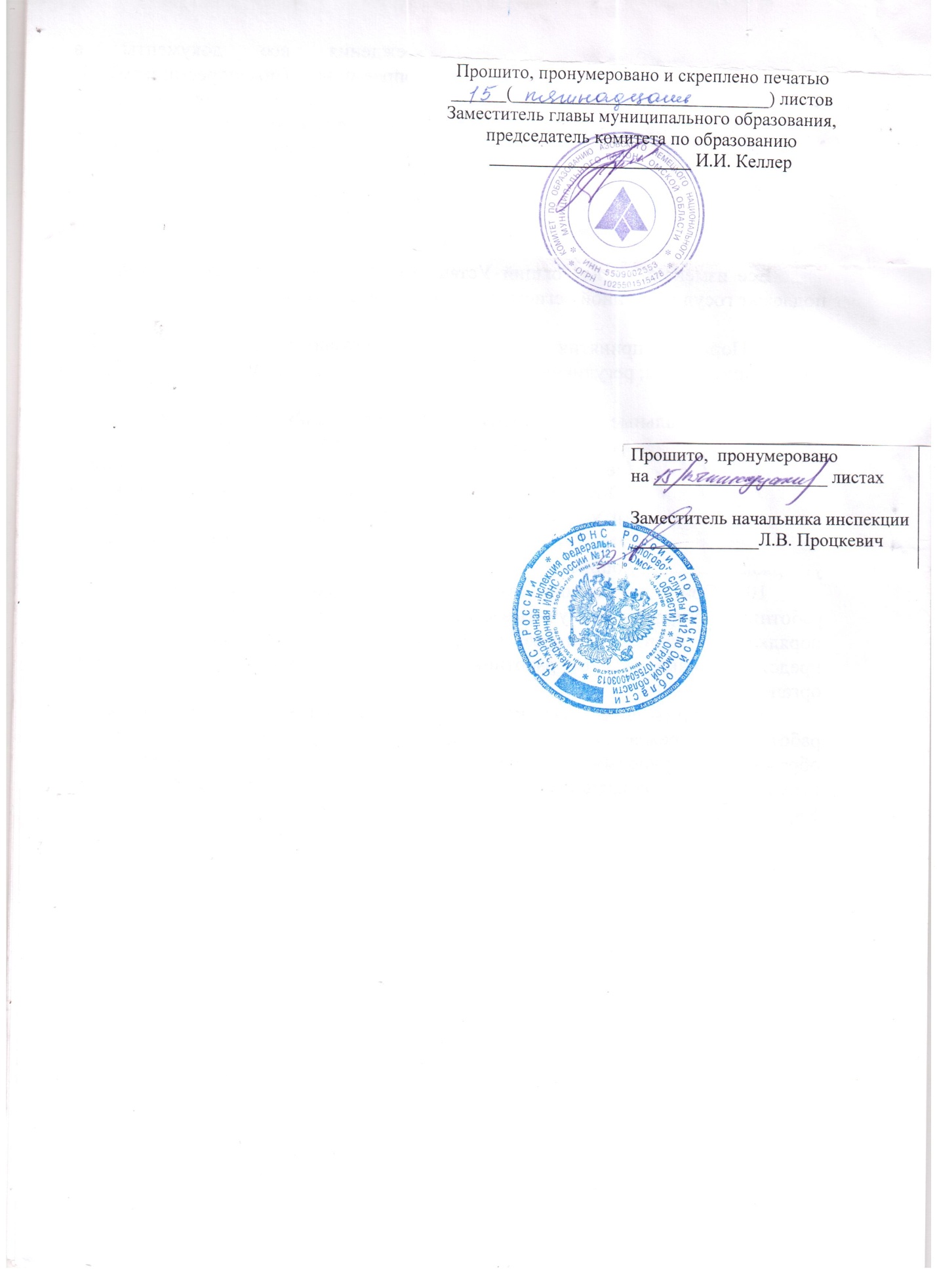 